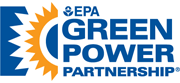 Project Matching: Facilitating New Renewable Energy ProjectsProject Proposal Submittal FormThe EPA Green Power Partnership’s (GPP’s) Project Matching Initiative works to connect stakeholders with new, not-yet-built renewable energy projects that may align with their energy, environmental, and financial objectives. The initiative’s goal is to spur the development of new renewable generation by facilitating the signing of long-term green power contracts between end-users and project developers, thereby providing a guaranteed stream of revenue that developers can use to secure project financing.The GPP hosts intermittent webinars that feature short project presentations from renewable energy developers. Project developers are invited to submit project proposals to GPP for possible inclusion in an upcoming webinar. This form includes all anticipated criteria that EPA will use to select featured projects for a webinar. All projects submitted for review that meet minimum requirements for data completeness and basic eligibility will be posted on the GPP website. A renewable energy project’s inclusion in this initiative does not constitute endorsement or recommendation by EPA.Project proposals should be submitted electronically to James Critchfield, critchfield.james@epa.gov.Project SummaryProject name:Developer name:Developer contact name | phone | email:Renewable energy type:Project city/state: Project geographic coordinates (To find, use: www.latlong.net):Latitude________________   Longitude__________________Grid system operator (ISO, RTO) that the project will interconnect to: Total planned megawatt (MW DC) size:	Are there phases? If so, how many and in what size traunches?	What is the expected annual output of the completed project (MWh)?Expected date of construction commencement:Expected date of commercial operation:What is the largest development hurdle and how is it anticipated to be overcome?Can you provide examples of similar projects you have developed?Site ReadinessHas the project received all necessary federal, state, and local permits to proceed with construction and operation? If not, please outline the key permits required to proceed with project construction/operation and describe the steps you have taken in order to evaluate and address permitting risk for this project.Have you secured long-term site control? If so, please describe the nature of the agreement (lease, ownership, etc.)?Have land leases been filed with the county?Does the project require either an Environmental Impact Statement or Environmental Assessment?  If so, what is the status?InterconnectionWhat is the status of interconnection, and have system impact and facility studies been completed?  (Distribution or transmission level projects are both eligible)When do you expect the interconnection study process will be complete?Does the transmission owner (TO) or independent system operator (ISO) have a process to study the project's impact on the local or regional grid and the subsequent cost to interconnect?Operation & FinancingWhat is the long- and short-term plan for operating and maintaining the project?  Briefly describe why this site is a good candidate for renewable energy development and the process you used to reach this conclusion (e.g., meteorological tower data collection).Provide a short summary of how you view project finance and structure/ownership taking shape for this project:PartnersIn what ways can organizations participate in the project? (Check all that Apply)Power purchase agreement for bundled power and RECsFinancial hedge or contract for differencesLong term REC offtakeREC arbitrage / REC swap (e.g., Partner would not own the RECs associated with the project)Financial investment / ownership stakeOther, please specify: ___________________________________Is the project’s ability to secure financing or enter the development phase contingent on finding a partner as detailed in previous question?What are some of the characteristics of your ideal power purchaser, investor, or other partner?What marketing opportunities exist at the project for the partnering entity?  Examples might include, naming rights, press support, ribbon cutting ceremonies etc.